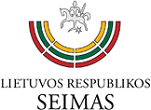 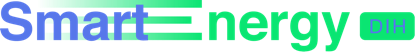 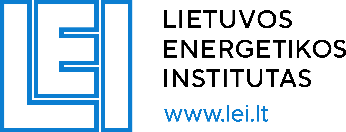 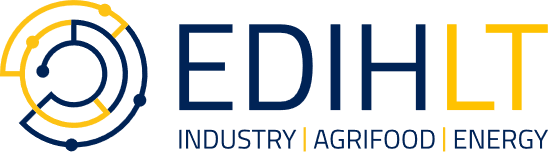 Diskusija „Žaliosios savivaldybės – mitas ar realybė?“Seimo parlamentinė grupė „Žaliosios savivaldybės – 2030”Europos skaitmeninių inovacijų centras EDIHLTLietuvos energetikos institutasSmart Energy DIHDiskusija „Žaliosios savivaldybės – mitas ar realybė?“ suburs politikos, savivaldybių, verslo ir mokslo lyderius į diskusiją, kaip pasiekti, kad savivaldybės taptų draugiškomis aplinkai ir žmonėms vietomis, kur gera gyventi, kurti ir dirbti.Data ir laikas – 2023 m. birželio 13 d. 12 val.Vieta – Anykščių menų inkubatorius, J. Biliūno g. 53, Anykščiai Diskusiją moderuoja Romualdas Petraitis, Žaliųjų savivaldybių nacionalinio tinklo koordinatorius.PROGRAMAPROGRAMA11.45–12.00Dalyvių registracija12.00–12.15Sveikinimo žodisAnykščių, Molėtų ir Visagino savivaldybių merai12.15–12.30Lietuvos Žaliųjų savivaldybių nacionalinio tinklo pristatymasRomualdas Petraitis 12.30–12.45Savivaldybių dalyvavimas ES tarptautinėse programoseDr. Rolandas Urbonas, LEI direktoriaus pavaduotojas12.45–13.00Verslo vaidmuo plėtojant žaliąsias savivaldybes. Atsinaujinančios energetikos bendrijos.Tadas Kubilius, Smart Energy DIH direktorius13.00–13.30KAVOS PETRAUKA13.30–13.15      Europos skaitmeninių inovacijų centro EDIHLT paslaugos   savivaldybėms       dr. Artūras Jakubavičius, Lietuvos inovacijų centro, Inovacijų paramos   paslaugų departamento vadovas13.15–13.30    Žiedinės ekonomikos plėtra ir vystymas Savivaldybėsedoc.dr. Inga Gurauskienė, KTU Aplinkos inžinerijos institutas  13.30–13.45   Energetiniai sprendimaiDr.Virginijus Radziukynas13.45–14.30Anykščių, Molėtų ir Visagino savivaldybių atstovų ir savivaldybių įmonių vadovų diskusija apie iššūkius ir lūkesčius einant klimato neutralumo link. 